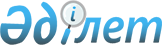 О внесении изменений в решение Хромтауского районного маслихата от 20 января 2020 года № 412 "Об утверждении бюджета Богетсайского сельского округа на 2020-2022 годы"
					
			С истёкшим сроком
			
			
		
					Решение Хромтауского районного маслихата Актюбинской области от 29 июня 2020 года № 477. Зарегистрировано Департаментом юстиции Актюбинской области 7 июля 2020 года № 7250. Прекращено действие в связи с истечением срока
      В соответствии со статьей 109-1 Бюджетного кодекса Республики Казахстан от 4 декабря 2008 года и статьи 6 Закона Республики Казахстан от 23 января 2001 года "О местном государственном управлении и самоуправлении в Республике Казахстан", Хромтауский районный маслихат РЕШИЛ:
      1. Внести в решение Хромтауского районного маслихата от 20 января 2020 года № 412 "Об утверждении бюджета Богетсайского сельского округа на 2020-2022 годы" (зарегистрированное в Реестре государственной регистрации нормативных правовых актов № 6791, опубликованное 31 января 2020 года в эталонном контрольном банке нормативных правовых актов Республики Казахстан в электронном виде) следующие изменения:
      пункт 3 изложить в новой редакции:
      "3. Принять к сведению и руководству, что с 1 января 2020 года установлено:
      1) минимальный размер заработной платы 42 500 тенге;
      2) месячный расчетный показатель для исчисления пособий и иных социальных выплат, а также для применения штрафных санкций, налогов и других платежей в соответствии с законодательством Республики Казахстан 2 651 тенге;
      3) величина прожиточного минимума для исчисления размеров базовых социальных выплат 31 183 тенге;
      с 1 апреля 2020 года:
      1) месячный расчетный показатель для исчисления пособий и иных социальных выплат, а также для применения штрафных санкций, налогов и других платежей в соответствии с законодательством Республики Казахстан 2 778 тенге;
      2) величина прожиточного минимума для исчисления размеров базовых социальных выплат 32 668 тенге.".
      2. Приложение 1 к указанному решению изложить в новой редакции согласно приложению к настоящему решению.
      3. Государственному учреждению "Аппарат Хромтауского районного маслихата" в установленном законодательством порядке обеспечить государственную регистрацию настоящего решения в Департаменте юстиции Актюбинской области.
      4. Настоящее решение вводится в действие с 1 января 2020 года. Бюджет Богетсайского сельского округа на 2020 год 
					© 2012. РГП на ПХВ «Институт законодательства и правовой информации Республики Казахстан» Министерства юстиции Республики Казахстан
				
      Председатель сессии 
Хромтауского районного маслихата 

Ж. Нуримов

      Секретарь Хромтауского 
районного маслихата 

Д. Мулдашев
Приложение к решению Хромтауского районного маслихата от 29 июня 2020 года № 477приложение 1 к решению Хромтауского районного маслихата № 412 от 20 января 2020 года
Категория
Категория
Категория
Категория
сумма (тысяч тенге)
Класс
Класс
Класс
сумма (тысяч тенге)
Подкласс
Подкласс
сумма (тысяч тенге)
наименование
сумма (тысяч тенге)
1
2
3
4
5
I. Доходы
56 164,0
1
Налоговые поступления
2 300,0
01
Подоходный налог
275,0
2
Индивидуальный подоходный налог
275,0
04
Налоги на собственность
2 025,0
1
Налоги на имущество
190,0
3
Земельный налог
100,0
4
Налог на транспортные средства
1 735,0
4
Поступления трансфертов
53 864,0
02
Трансферты из вышестоящих органов государственного управления
53 864,0
3
Трансферты из районного (города областного значения) бюджета
53 864,0
Функциональная группа
Функциональная группа
Функциональная группа
Функциональная группа
Функциональная группа
сумма (тысяч тенге)
Функциональная подгруппа
Функциональная подгруппа
Функциональная подгруппа
Функциональная подгруппа
сумма (тысяч тенге)
Администратор бюджетных программ
Администратор бюджетных программ
Администратор бюджетных программ
сумма (тысяч тенге)
Программа
Программа
сумма (тысяч тенге)
Наименование
сумма (тысяч тенге)
1
2
3
4
5
6
II. Затраты
56 164,0
01
Государственные услуги общего характера
28 819,0
1
Представительные, исполнительные и другие органы, выполняющие общие функции государственного управления
28 819,0
124
Аппарат акима города районного значения, села, поселка, сельского округа
28 819,0
001
Услуги по обеспечению деятельности акима района в городе, города районного значения, села, поселка, сельского округа
28 819,0
04
Образование
22 953,0
1
Дошкольное воспитание и обучение
22 953,0
124
Аппарат акима, города районного значения, поселка, села, сельского округа
22 953,0
004
Дошкольное воспитание и обучение и организация медицинского обслуживания в организациях дошкольного воспитания и обучения
22 953,0
07 
Жилищно-коммунальное хозяйство
2 700,0
3
Благоустройство населенных пунктов
2 700,0
124
Аппарат акима города районного значения, села, поселка, сельского округа
2 700,0
008
Освещение улиц населенных пунктов
700,0
009
Обеспечение санитарии населенных пунктов
2 000,0
13
Прочие
1 692,0
9
Прочие
1 692,0
124
Аппарат акима города районного значения, села, поселка, сельского округа
1 692,0
040
Реализация мероприятий для решения вопросов обустройства населенных пунктов реализацию мер по содействию экономическому развитию регионов в рамках Государственной программы развития регионов до 2025 года
1 692,0